ОБРАЗОВАТЕЛЬНАЯ ПРАКТИКА «ЮНЫЕ ФИНАНСИСТЫ»Е. С. Сычева,МБДОУ «Добрянский детский сад №21»,воспитатель, г. Добрянка, Пермский крайДеньги – это средство воспитания,И с ними нужно знакомить уже в дошкольном возрасте  А.С. МакаренкоДля работы с детьми мной была разработана и реализована на трех возрастных группах (средняя, старшая и подготовительная к школе группа) образовательная практика «Юные финансисты»Средняя группа (дети 5-6 лет)Цель проекта: Содействие финансовому просвещению и воспитанию детей дошкольного возраста посредством игры, создание необходимой мотивации для повышения их финансовой грамотности.Старшая группа (дети 5-6 лет)Подготовительная к школе группа (дети 6-7 лет)Цель проекта: Содействие финансовому просвещению детей дошкольного возраста на примере добычи и изготовления богатств Пермского края.В основу планирования образовательной практики «Юные финансисты» легла образовательная программа развития финансовой грамотности дошкольников Л.В. Любимовой «Открытия Феечки Копеечки» с учетом региональных особенностей Пермского краяВ процессе работы мы с детьми играли в сюжетно-ролевые, дидактический, интерактивные игры, много беседовали, смотрели мультфильмы, читали, занимались продуктивной деятельностью.Познавательно-игровая деятельность 
в рамках образовательной практики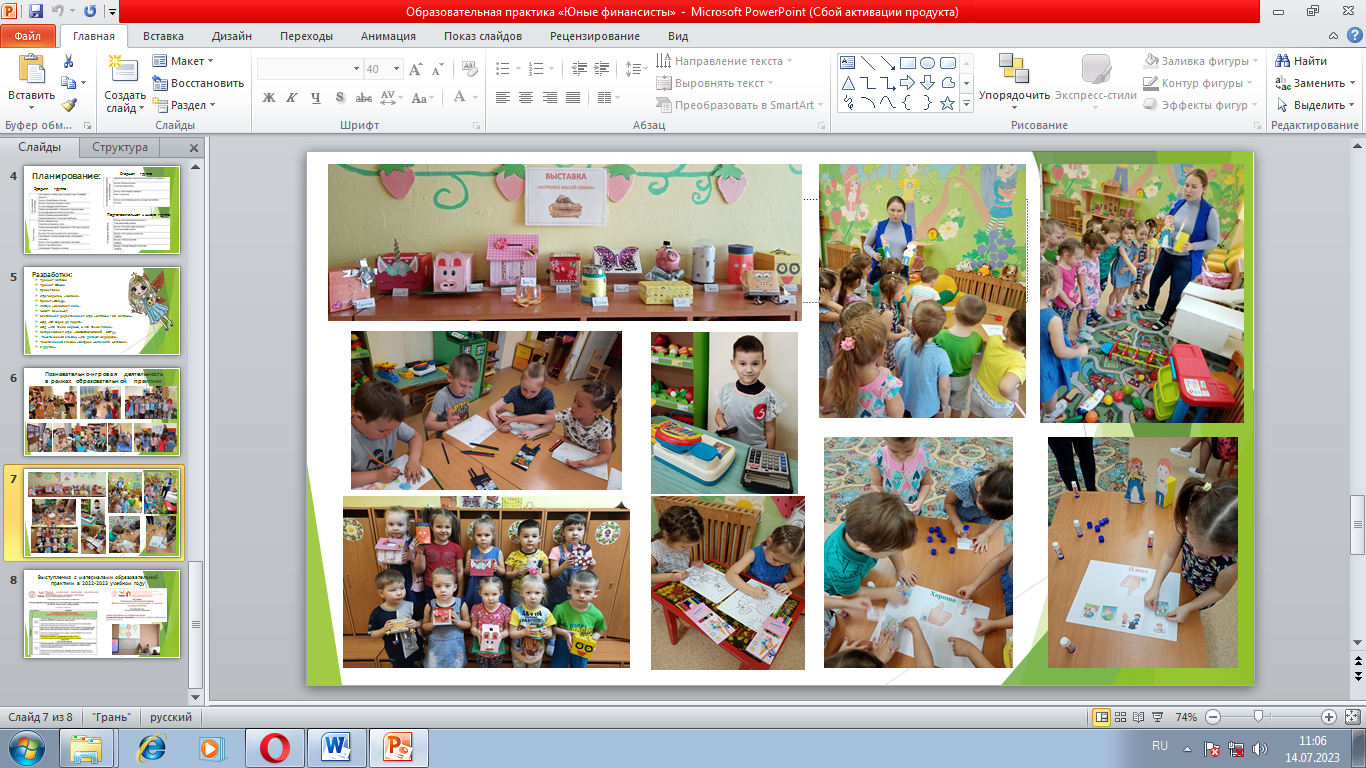 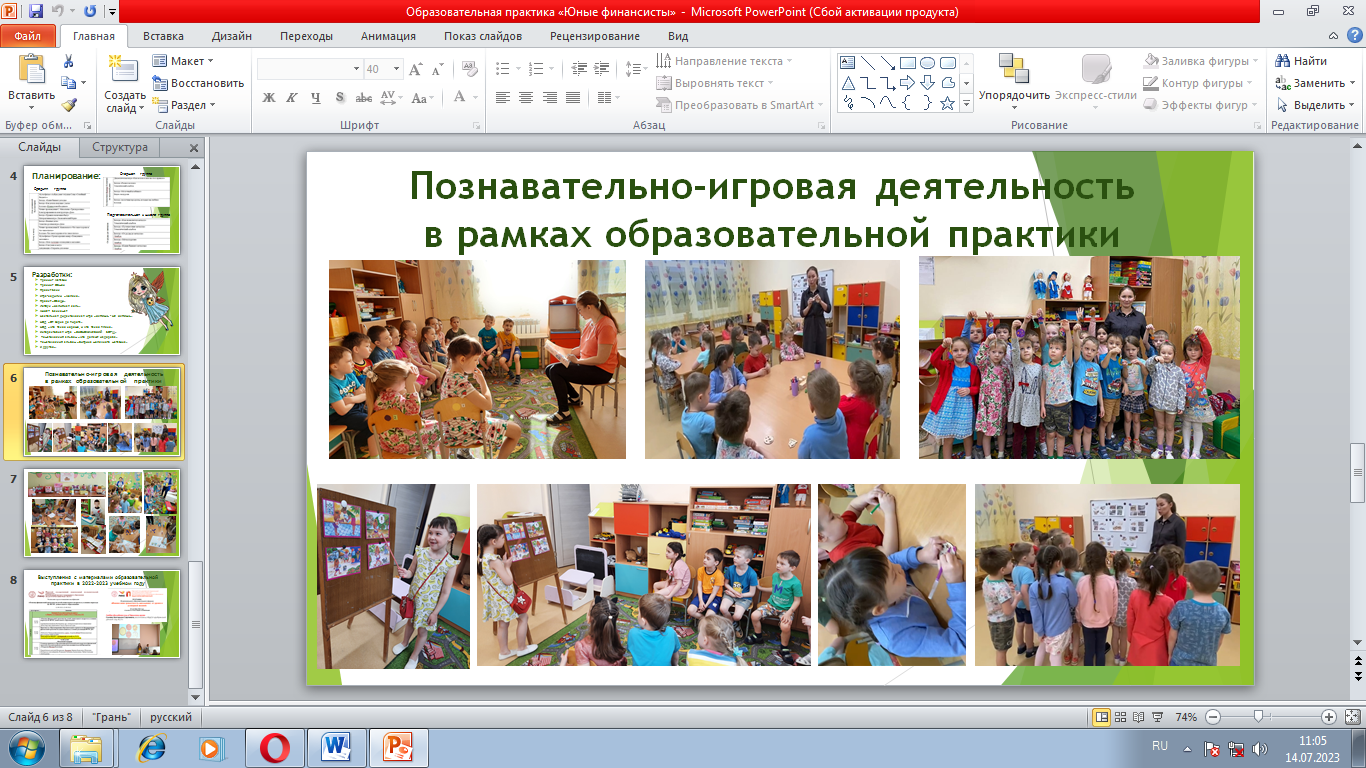 В рамках реализации образовательной практики разработала беседы, игры, проекты.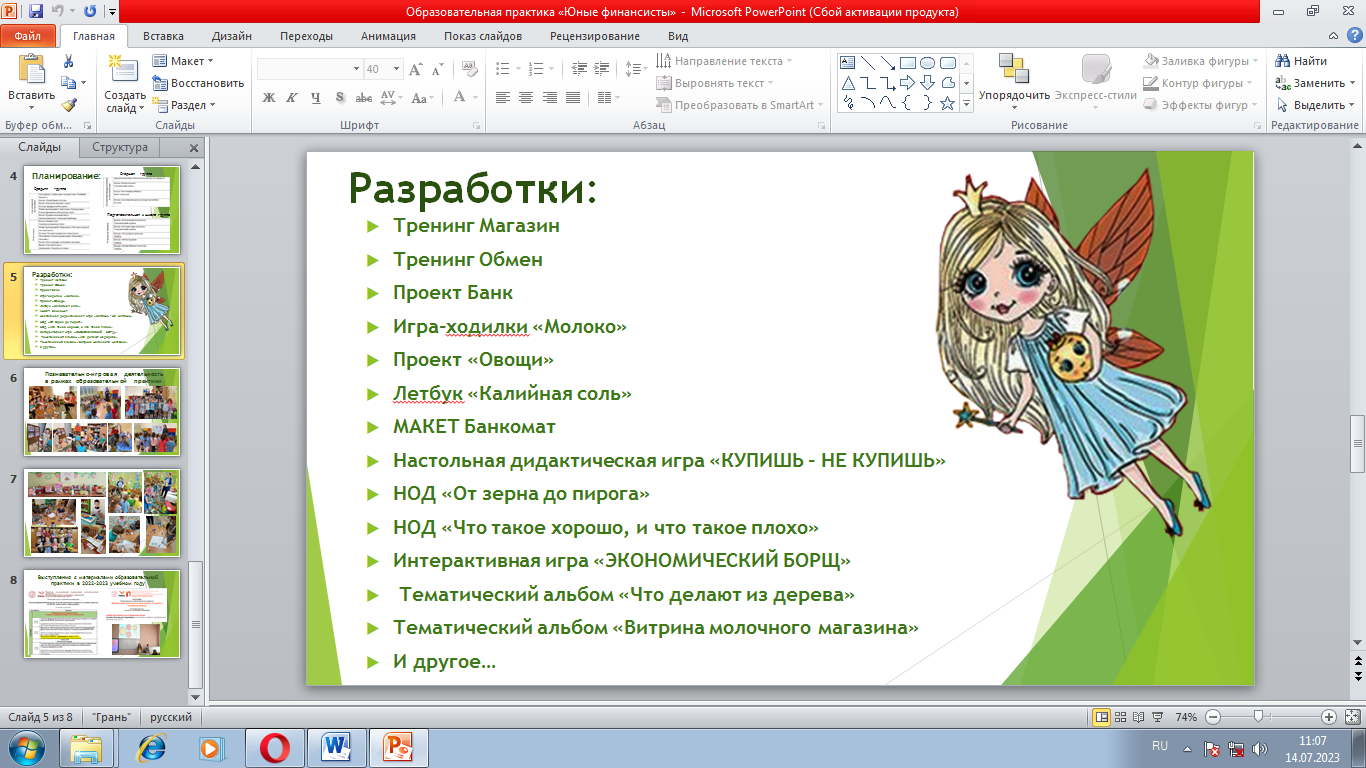 В 2022-2023 году выступала с материалами образовательной практики на курсах повышения квалификации «Основы финансовой грамотности детей дошкольного возраста в условиях перехода на ФГОС дошкольного образования» и на VII региональном образовательном форуме   «Финансовая грамотность школьника6 от урока к успешной жизни!» в Пермском государственном национальном исследовательском университете РИНО. А так же на итоговом педсовете в детском саду.Средняя группа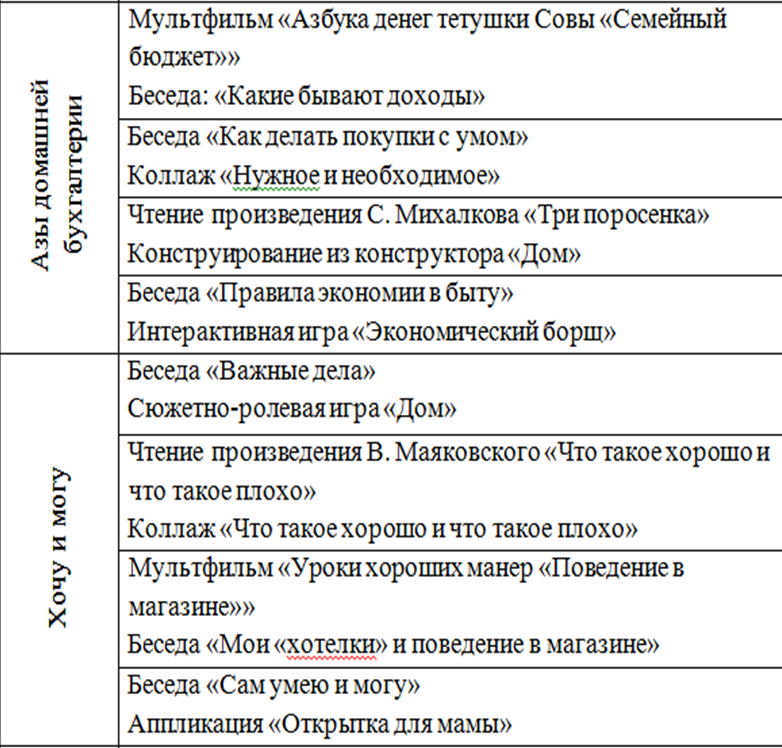 Старшая группа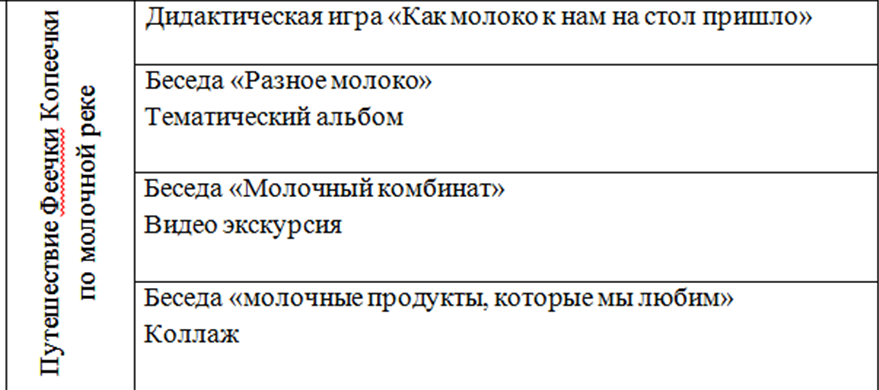 Подготовительная к школе группа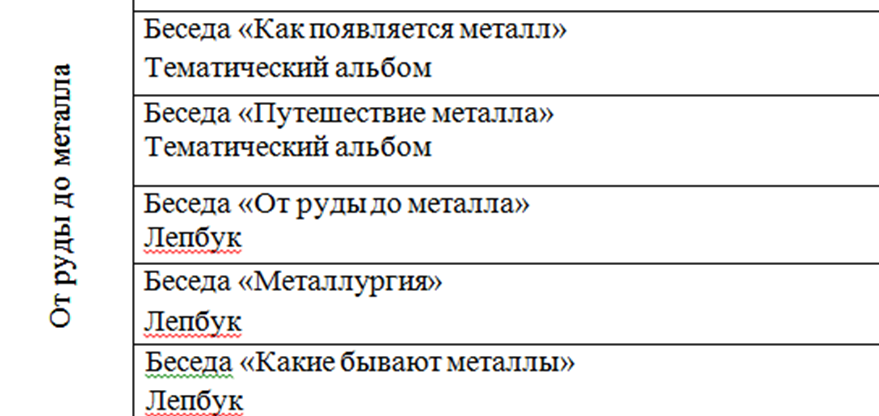 